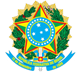 MINISTÉRIO DA EDUCAÇÃOUNIVERSIDADE FEDERAL DA INTEGRAÇÃO LATINO-AMERICANAPRÓ-REITORIA DE PESQUISA E PÓS-GRADUAÇÃOPROGRAMA DE PÓS-GRADUAÇÃO EM LITERATURA COMPARADAANEXO 1FORMULARIO DE INSCRIPCIÓNPROCESO SELETIVO 2022 EDITAL PPGLC Nº 16/2021FOTO 3X41. DATOS PERSONALESNombre:_________________________________________________CPF (brasileños):____________________________________________Documento de Identidad: Tipo: ( ) RG ( ) RNE ( ) Pasaporte ( ) DNINúmero del documento:____________________________________Fecha de expedición:_____/_____/_____.Fecha de nacimiento:_____/_____/_____.Estado ivil:_______________________________________________Dirección:________________________________________________Complemento:____________________________________________Barrio:__________________________________________________Ciudad:_________________________________________________Código Postal: ___________________________________________Estado:________________________País:_____________________Teléfono: (    )_____________________________________________E-Mail:__________________________________________________2. DATOS DE LA INSCRIPCIÓNOpción de Orientador 1:__________Opción de Orientador 2:________Opción de Lengua para Entrevista:( ) Portugués ( ) Español ( ) LibrasModalidad de vaga (marcar uno como máximo):(    ) AMPLIA CONCURRENCIA: candidatos(as) que no se encuadren en ninguna de las modalidades a seguir.(    ) ACCIÓN AFIRMATIVA: cupos reservados a candidatos(as) brasileños(as) autodeclarados(as)negros(as) pretos(as) o pardos (as) –, indígenas o personas con deficiencia.(    ) AMÉRICA LATINA Y CARIBE: cupos reservados a candidatos(as) extranjeros(as) oriundos(as) de países latinoamericanos o caribeños.(    ) HUMANITÁRIA: cupo reservado a candidatos(as) refugiados(as) y/o portadores(as) de visahumanitária.3. FORMACIÓN SUPERIOR:3. FORMACIÓN SUPERIOR:3. FORMACIÓN SUPERIOR:3. FORMACIÓN SUPERIOR:3. FORMACIÓN SUPERIOR:NIVELCURSO/INSTITUCIÓNCIUDAD/UF/PAÍSAÑO INICIOAÑO FINGradoEspecialización4. DECLARACIÓN DE ANUENCIA:Declaro saber que las actividades del PPGLC se desenvuelven tanto en portugués como en español y declaro conocer y aceptar integralmente las normas establecidas en el Edital Nº 16/2021-PPGLC para el Proceso Selectivo de estudiantes regulares para el Curso de Maestría del Programa de Posgrado em Literatura Comparada (PPGLC) de la Universidad Federal de la Integración Latinoamericana (UNILA).           ______________________                                                          _____________________                  Lugar y Fecha                                                                              Firma (candidato)